Child’s Name: ________________________________Care Requested: ________________________________New Child Registration Packet2019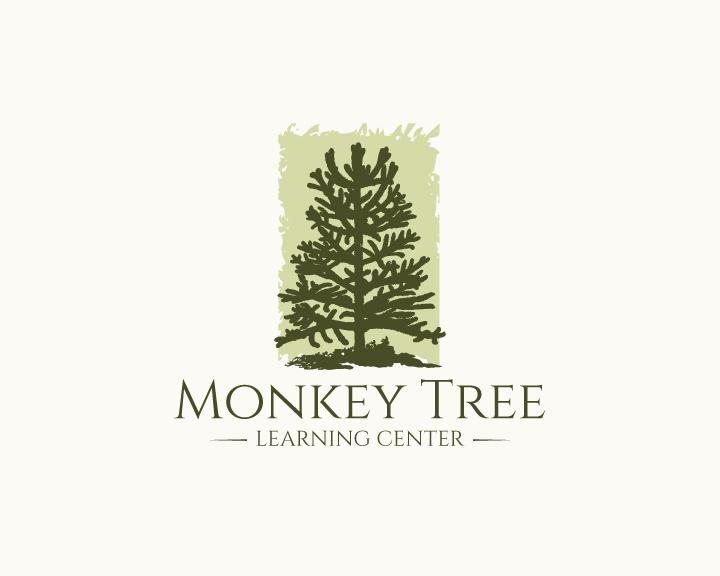 500 N. Columbia River Hwy, Suite 450 St Helens, OR 97051503-410-5158monkeytreelearningcenter@gmail.comwww.monkeytreelearningcenter.comFamily Registration Form						Registration Date: ___________Parent/Guardian Information						Mother/Guardian  First Name: __________________________ M. I. _____  Last Name: _____________________________Cell Phone:______________________________________ Alt. Phone: ____________________________Email Address: ________________________________________________________________________Soc. Security Number: __________________________________________________________________Physical Address: ______________________________________________________________________Mailing Address: _______________________________________________________________________Employed By: _________________________________________________________________________Work Address: ________________________________________________________________________Work Days/ Hours: _____________________________________________________________________Father/Guardian  First Name: __________________________ M. I. _____  Last Name: _____________________________Cell Phone:______________________________________ Alt. Phone: ____________________________Email Address: ________________________________________________________________________Soc. Security Number: __________________________________________________________________Physical Address: ______________________________________________________________________Mailing Address: _______________________________________________________________________Employed By: _________________________________________________________________________Work Address: ________________________________________________________________________Work Days/ Hours: _____________________________________________________________________ Additional Guardian/Responsible Parent (if applicable)First Name: __________________________ M. I. _____  Last Name: _____________________________Cell Phone:______________________________________ Alt. Phone: ____________________________Relationship to the Child: ________________________________________________________________Physical Address: ______________________________________________________________________Child Information1st Child First Name: __________________________ M. I. ___  Last Name: ________________________Name child prefers to be called:___________________________________________________________ Preferred Language: ____________________________________________________________________Date of Birth: _____ /____ /______ 	Age: _________  	Gender:     [  ] Male    [  ] Female  Child’s Address: ________________________________________________________________________Tell us about your child: (ex: communication, mobility, likes/dislikes): ___________________________________________________________________________________________________________________________________________________________________________________________________________________________________________________________________________________________2nd Child  First Name: ________________________ M. I. ___  Last Name: _________________________Name child prefers to be called:___________________________________________________________ Preferred Language: ____________________________________________________________________Date of Birth: _____ /____ /______ 	Age: _________  	Gender:     [  ] Male    [  ] Female  Child’s Address: ________________________________________________________________________Tell us about your child: (ex: communication, mobility, likes/dislikes): __________________________________________________________________________________________________________________________________________________________________________________________________________________________________________________________________________________________3rd Child  First Name: _____________________ M. I. ___  Last Name: ___________________________Name child prefers to be called:___________________________________________________________ Preferred Language: ____________________________________________________________________Date of Birth: _____ /____ /______ 	Age: _________  	Gender:     [  ] Male    [  ] Female  Child’s Address: ________________________________________________________________________Tell us about your child: (ex: communication, mobility, likes/dislikes): ___________________________________________________________________________________________________________________________________________________________________________________________________________________________________________________________________________________________Emergency Contacts & Authorized Pick Up Persons:1st Contact] Name: _____________________________________________________________________________Phone Number: ________________________________________________________________________Relationship to the Child: ________________________________________________________________[  ] Able to pick up   [  ] Able to pick up ALL children in the family  [  ] Contact in case of Emergency[  ] Not able to pick up the following children: ________________________________________________2nd Contact] Name: _____________________________________________________________________________Phone Number: ________________________________________________________________________Relationship to the Child: ________________________________________________________________[  ] Able to pick up   [  ] Able to pick up ALL children in the family  [  ] Contact in case of Emergency[  ] Not able to pick up the following children: ________________________________________________3rd Contact] Name: _____________________________________________________________________________Phone Number: ________________________________________________________________________Relationship to the Child: ________________________________________________________________[  ] Able to pick up   [  ] Able to pick up ALL children in the family  [  ] Contact in case of Emergency[  ] Not able to pick up the following children: ________________________________________________4th Contact] Name: _____________________________________________________________________________Phone Number: ________________________________________________________________________Relationship to the Child: ________________________________________________________________[  ] Able to pick up   [  ] Able to pick up ALL children in the family  [  ] Contact in case of Emergency[  ] Not able to pick up the following children: ________________________________________________Additional contacts and pick up persons you may write on the backside. Tuition/ Payment Information:[  ] Contracted Care:  Quoted Monthly Tuition Amount: $ __________________  [  ] Calendar Care  (Calendars due by last Monday of the previous month) Varies based on scheduleFor Contracted Care: _______ number of days per week of care/which days:      M    T    W    Th     FPlease outline whom is responsible for payment of tuition and fees. Please write here if parents are separated and splitting tuition amount and need separate billing accounts for year end/tax purposes.  _______________________________________________________________________________________________________________________________________________________________________________________________________________________________________________________________Billing Terms: Payment is due by the 1st of the month in which care is provided. May pay half on 1st and half on 15th. Late fees applied if a balance is left after end of the month.  Two week notice required to terminate care or reduce dates.[  ] Autopay form filled out and submitted for discount of 2% [  ] Private Pay  or   [  ] DHS- ERDC: ___ # of Hours/ Mo.  or   [  ] DHS- TANF: ___ # of Hours/ Mo. Parent  Copay  Amount: $ __________      Caseworker: ________________  [  ] Military or Public Works field  	 [  ] Verification of employment Additional Comments & Information:Is there any other information that would be helpful to our management staff and teaching staff?_______________________________________________________________________________________________________________________________________________________________________________________________________________________________________________________________Parent Signature: ______________________________________________ Date: ___________________Management Signature: ________________________________________ Date: ___________________Thank you!Emergency Medical Consent FormMonkey Tree Learning Center has my permission to obtain emergency medical treatment for my child, __________________________________________  in case of emergency or when I cannot be reached. Parent/Guardian’s Name: ________________________________________________________________Cell Phone: ___________________________________________________________________________E-mail: _______________________________________________________________________________Insurance Provider: _____________________________________________________________________Subscriber’s Name (on Insurance Card):_____________________________________________________Medical Record Number: ________________________________________________________________Preferred Hospital/ Treatment Center: _____________________________________________________Physician’s Name: _____________________________________________________________________Address: _________________________________________________ Phone: _____________________Dental Insurance: ______________________________________________________________________Dentist Name: _________________________________________________________________________Dentist’s Address: __________________________________________ Phone: _____________________I understand I am  responsible for all emergency transportation chargesI understand I assume all financial responsibility that is not covered by my insurance  for any treatment or injuries sustained by my child while he/she is in child care.________________________________________	_______________________________________Signature of Parent or Guardian					Date________________________________________	_______________________________________Signature of Parent or Guardian					DateChild’s Health InformationChild’s Full Name: ______________________________________________________________Date of Birth: ______________________________ Age: _______________________________Allergies (e.g. to Medications, Foods, Skin sensitivities. Please list severity of Allergy: Lactose Intolerant vs No Dairy products at all): _____________________________________________________________________________________________________________________________________________________________________________________________________________________________________________________________________________________________________________________________________________________________________________________________________________________________________________________________________________________________________________________________Health Conditions (e.g. Asthma, Diabetes) and any signs and symptoms helpful for teachers to be aware of or to look out for. If this is a Medical Condition, please include Doctors instructions for Care: ______________________________________________________________________________________________________________________________________________________________________________________________________________________________________________________________________________________________________________________________________________________________________________________________________________________________________________________________________________________________________________________________________________________Prescription Medications: ______________________________________________________________________________________________________________________________________________________________________________________________________________________________________________________________________________________________________________________________________________________________________________________________________________________________________________________________________________________________________________________________________